23rd ANNUAL SIOUX FALLS SCRABBLE® TOURNAMENTApril 20th– May 1st 2016SCHEDULE 	Saturday, please report to tournament room by 8:30AM to check-in. Both days, play begins by 9AM; Sat 7 rounds, Sun 5 rounds. DIVISIONS 	*over 1500	**1100 – 1500	***under 1100ENTRY FEES 	$50 per player PRIZES 		Cash prizes in all divisions LOCATION 	Country Inn and Suites 200 East 8th Street Sioux Falls, South Dakota 57103 Telephone: 605-373-0153 (central time zone) *Special Room Rates for rooms reserved before March 25th 2016, if you call the hotel directly and mention the tournament. Call soon.....rooms may sell out! CONTACT 	Mark Oppenheimer;  4704 South Pasque Circle; Sioux Falls, South Dakota 57105                                                                    Home Telephone: 605-332-8404 (central time zone)                                  e-Mail: mejoppen@sio.midco.net Please send entry fee and registration information by April 15th 2016.                                                                           ***Bring rotating boards and chess clocks, if you can!!!!!***                 Please confirm your membership with NASPA before the tournament. http://www.scrabbleplayers.org/w/Membership Every player must be a registered member of NASPA in order for the tournament to be rated. --------------------------------------------------------------------------------- Name ________________________________________ Mailing Address ________________________________________ Telephone   (_________)_______________________________ e-mail address ____________________PLEASE MAKE CHECK PAYABLE TO SIOUX FALLS SCRABBLE CLUB AND MAIL TO: Mark Oppenheimer, 4704 South Pasque Circle, Sioux Falls, SD 57105 We encourage you to photocopy this application and distribute it to interested players. Thank you!!!! 	Saturday, please report to tournament room by 8:30AM to check-in. Both days, play begins by 9AM; Sat 7 rounds, Sun 5 rounds. DIVISIONS 	*Over 1500   **1100-1500  ***Below 1500ENTRY FEE	$50 per playerPRIZES		Cash prizes in all divisions LOCATION 	Country Inn and Suites 200 East 8th Street Sioux Falls, South Dakota 57103 Telephone: 605-373-0153 (central time zone) *Special Room Rates for rooms reserved before March 25th 2016, if you call the hotel directly and mention the tournament. Call soon.....rooms may sell out! CONTACT 	Mark Oppenheimer 4704 South Pasque Circle Sioux Falls, South Dakota 57105 Home Telephone: 605-332-8404 (central time zone) e-Mail: mejoppen@sio.midco.net Please send entry fee and registration information by April 15th 2016. ***Bring rotating boards and chess clocks, if you can!!!!!*** Please confirm your membership with NASPA before the tournament. http://www.scrabbleplayers.org/w/Membership Every player must be a registered member of NASPA in order for the tournament to be rated. --------------------------------------------------------------------------------------- Name ________________________________________ Mailing Address ________________________________________ Telephone    (_________)_______________________________e-mail address  ____________________ Rating_________________ 														Amount Enclosed $___________ PLEASE MAKE CHECK PAYABLE TO SIOUX FALLS SCRABBLE CLUB AND MAIL TO: Mark Oppenheimer, 4704 South Pasque Circle, Sioux Falls, SD 57105 We encourage you to photocopy this application and distribute it to interested players. Thank you!!!! STATE/PROVINCE ZIP/POSTAL CODE (_________)_______________________________ AREA CODE 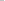 ____________________